Анкета  для родителейЛюбит ли играть  Ваш ребёнок? В какие игры он играет дома?Играете ли Вы  с ребёнком?Играют ли Ваши дети с песком?Как часто?Что нужно для игры с песком?Какие игры с песком можно организовать дома?                       Спасибо за сотрудничество!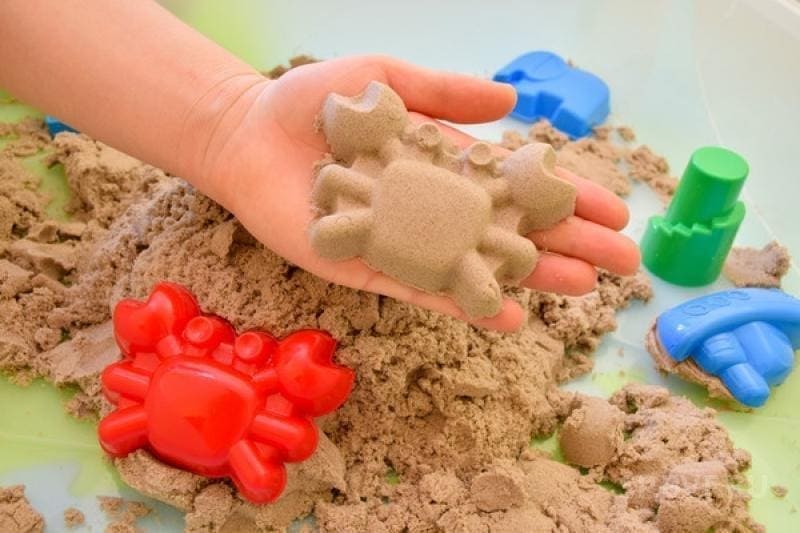 